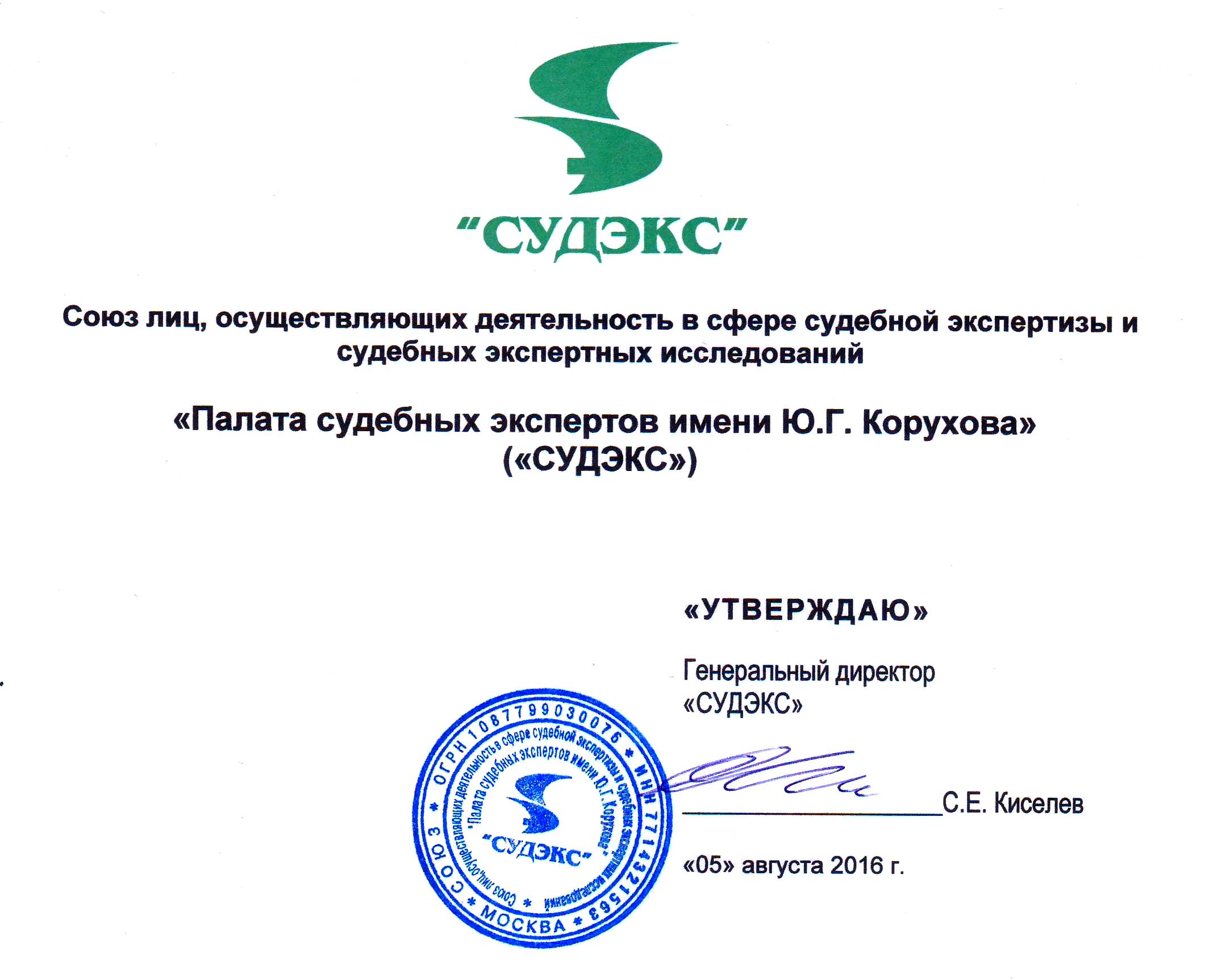 Программа повышения квалификации по специальности«Основы судебной экспертизы»Москва, 2016Программа повышения квалификации по специальности
«Основы судебной экспертизы»I. Перечень учебных темТема 1. Правовые и организационные основы проведения судебных экспертизПроцессуальное регулирование судебной экспертизы в уголовном, гражданском, арбитражном, административном процессах.Экспертизы первичные, дополнительные, повторные, комиссионные, комплексные.Производство экспертизы на суде по уголовным делам.Системы судебно-экспертных учреждений в Российской Федерации. Федеральный закон «О государственной судебно-экспертной деятельности в Российской Федерации» (№ 73 – ФЗ от 31.05.2001). Ведомственные положения и инструкции о производстве судебных экспертиз.Литература: [5; 43; 47; 48; 63; 65; 68; 69].Тема 2. Основные понятия судебной экспертизыСудебная экспертиза как средство доказывания. Возможности судебной экспертизы в установлении фактических обстоятельств.Предмет судебной экспертизы. Формирование специальных знаний отдельного рода (вида) судебной экспертизы.Экспертные задачи. Понятие, классификация. Задачи классификационные, идентификационные, диагностические. Общие задачи рода экспертизы. Типичные задачи рода (вида) экспертизы. Конкретные задачи проводимой экспертизы.Закономерности возникновения и развития судебных экспертиз. Их современная классификация.Создание общей теории судебной экспертизы.Литература: [5; 9; 11 – 13; 18; 25; 30; 40; 45; 46; 48; 56; 59; 65; 68; 69]. Тема 3. Объекты судебной экспертизыПонятие объекта судебной экспертизы. Классификация объектов: общий, родовой (предметный), специальный, конкретный.Понятие свойства и признака объекта судебной экспертизы.Систематизация внешних свойств и признаков объекта судебной экспертизы. Классификация и систематизация внутренних свойств. Систематизация свойств и признаков объектов судебной экспертизы, являющихся отражением функционально-динамических комплексов навыков.Литература:  [8; 15; 33; 36; 37; 39; 41; 56; 66; 68; 69].Тема 4. Субъекты судебно-экспертной деятельностиПонятие судебно-экспертной деятельности. Субъекты судебно-экспертной деятельности. Взаимодействие и взаимоотношения субъектов судебной экспертизы в процессе ее проведения.Общая характеристика профессиональной деятельности судебного эксперта, этико-психологическая характеристика его личности.Специалист в уголовном и гражданском процессе, его функции. Заключение специалиста по Уголовно-процессуальному кодексу Российской Федерации (далее – УПК).Литература: [1 – 4; 7; 10; 16; 20; 48; 65; 70].Тема 5. Экспертное исследованиеСущность и технология экспертного исследования. Информационная природа исходных данных, представляемых эксперту.Стадии экспертного исследования. Творческий характер исследования. Формирование внутреннего убеждения судебного эксперта.Методы решения экспертных задач, классификация методов и методик. Общенаучные методы исследования. Частные методы судебной экспертизы: микроскопические, фотографические, химические, спектральные, хроматографические, рентгеновские, физико-химические, математические.Методики общие и частные. Блок-схема и программированные методики решения экспертных задач.Литература: [6; 14; 17; 21; 24; 31; 35; 39; 42; 49; 52; 61; 64; 67; 68; 69].Тема 6. Криминалистическая идентификация в экспертных исследованияхТеоретические основы экспертной идентификации. Идентификация по признакам внешнего строения. Идентификация по внутренним свойствам (составу и структуре). Идентификация по функционально-динамическим комплексам навыков.Литература: [26; 33; 34; 39; 53; 55; 62; 68; 69].Тема 7. Криминалистическая экспертная диагностикаПонятие экспертной диагностики, ее теоретические основы. Виды криминалистических экспертных диагностических задач.Общие принципы построения методики криминалистического экспертного диагностического исследования. Роль экспертной гипотезы и метода аналогии в решении диагностических криминалистических задач. Этапы исследования. Формулирование выводов.Литература: [23; 29; 32; 46; 58; 68; 69].Тема 8. Применение математических методов и  ЭВМ  при решении
задач судебной экспертизыТеоретические аспекты применения математических методов и ЭВМ в судебной экспертизе. Применение математических методов для количественной обработки эмпирических данных.Возможности использования математических моделей решения экспертных задач.Литература: [19; 22; 27; 38; 50; 51; 60].Тема 9. Проблемы автоматизации и информационного обеспечения 
в судебной экспертизеНаучно-информационное обеспечение экспертной деятельности: разработка частных теорий, справочная и методическая литература, банки данных, натурные коллекции, информационно-поисковые системы.Возможности автоматизированного решения экспертных задач. Программные комплексы. Автоматизированное рабочее место эксперта.Экспертные системы и возможности их использования в судебной экспертизе (системы обучения и поддержки).Литература: [19; 22; 27; 38; 50; 51; 60].Тема 10. Заключение судебного экспертаПроцессуальная регламентация формы заключения эксперта.Структура заключения. Содержание вводной части. Исследовательская часть: порядок изложения проведенного исследования, полнота изложения, степень детализации изложения примененных методик, аргументация полученных результатов, синтезирующая часть.Выводы: формы выводов, формулирование выводов, соотношение объема выводов с объемом вопросов, поставленных на разрешение экспертизы.Наглядно-образные, графоаналитические и предметные приложения к заключению, их значение для уяснения его содержания.Особенности составления заключения при производстве комиссионных (в том числе комплексных) экспертиз, при производстве дополнительных и повторных экспертиз.Отказ от дачи заключения как альтернатива заключению. Форма отказа.Оценка заключения: его допустимости, относимости, достоверности. Доказательственное значение фактов, устанавливаемых экспертом.Литература: [42; 43; 49; 67].II. Методические рекомендацииТема 1. Для уяснения правовых основ судебной экспертизы изучите соответствующие статьи процессуальных кодексов – Уголовно-процессуального кодекса Российской Федерации, Гражданского процессуального кодекса Российской Федерации, Арбитражного процессуального кодекса Российской Федерации, Кодекса Российской Федерации об административных правонарушениях (далее - УПК, ГПК, АПК, КоАП). В организационном плане изучите Федеральный закон от 31.05.2001 №73-ФЗ «О государственной судебно-экспертной деятельности в Российской Федерации» (далее - Федеральный закон). Желательно изучить не только Федеральный закон, регулирующий организацию судебной экспертизы, но и комментарий к нему. Целесообразно провести сопоставительный анализ регламента экспертизы в УПК, ГПК, АПК, КоАП.Сопоставьте по процессуальным кодексам и Федеральному закону основания проведения дополнительных, повторных, комиссионных, в том числе комплексных экспертиз, существенна ли разница в таком регламентировании, каким статьям Вы бы отдали предпочтение и почему. Принимали ли Вы участие в проведении комплексных экспертиз, подписывали ли общее заключение, в какой мере при этом ориентировались в смежных областях, как воспринял данную экспертизу суд.Тема 2. При изучении данной темы необходимо уяснить природу судебной экспертизы – применение специальных знаний для установления обстоятельств, имеющих значение по делу (уголовному, гражданскому, арбитражному, об административных правонарушениях). Необходимо уяснить взгляды на предмет экспертизы: как на предмет познания (в гносеологическом плане) и как на фактические данные по делу (утилитарное значение).При анализе материала о задачах экспертизы составить таблицу классификационных, диагностических и идентификационных (если имеются) задач того класса, рода (вида) судебной экспертизы, в области которой Вы работаете. Так же классифицируйте задачи проводимой Вами экспертизы по схеме: общие (родовые), типичные, примеры наиболее часто встречаемых конкретных задач.Обратите внимание на классификацию экспертиз по А.Р. Шляхову [63,65], какие еще Вам встречались классификации судебных экспертиз, каким из них Вы отдадите предпочтение.Тема 3. Изучение этой темы начните с ознакомления со статьей «Объекты судебной экспертизы» указанного Федерального закона. После этого прочитайте соответствующий раздел в коллективной монографии «Основы судебной экспертизы. Общая теория» [47]. Уясните разницу между такими категориальными понятиями как: общий объект, родовой (предметный) объект, специальный, конкретный.Ознакомьтесь с философской трактовкой понятия – свойства, и его выражения – признака. Классифицируйте признаки по трем большим группам: признаки внешнего строения, внутренние свойства и признаки, признаки функционально-динамического комплекса навыков. Определите, с какими группами признаков Вам приходится иметь дело при исследовании объектов проводимой Вами экспертизы.Тема 4. При изучении этой темы необходимо уяснить себе, какие сложные правоотношения возникают при назначении и производстве экспертизы в процессах (уголовном, гражданском, арбитражном, административном): кто является участником этих правоотношений; каковы права и обязанности эксперта по УПК, ГПК, АПК, КоАП; права подозреваемого (обвиняемого), подсудимого, потерпевшего, иных лиц в уголовном процессе; сторон и лиц, участвующих в деле в гражданском и арбитражном процессах. Определить роль руководителя экспертного учреждения по Федеральному закону.Необходимо обратить особое внимание на процессуальный статус специалиста (ст. 58 УПК, ст. 187 ГПК), понять, что собой представляет заключение специалиста и его отличие от заключения эксперта по УПК; как регулируется консультация специалиста в ГПК.При осмыслении профессиональных качеств эксперта обратитесь к литературе по этике (судебной) и нравственным началам уголовного процесса.Тема 5. Экспертные исследования – это Ваша повседневная работа. Поэтому сопоставьте эту работу с теоретическими положениями данной темы. Подумайте над тем, каким образом Вы должны обеспечить объективность, полноту и всесторонность Вашего экспертного исследования, всегда ли Вы начинаете исследование с выдвижения экспертной гипотезы (версии) для решения каких задач: классификационных, диагностических, идентификационных. Каково Ваше отношение к ситуационным задачам, встречаются ли они в Вашей практике. Изучите внимательно литературу по методам и методикам исследования. Начать такое изучение следует с монографии «Основы судебной экспертизы. Общая теория», раздел (глава) о методах судебной экспертизы. После ознакомления с приведенной там классификацией методов обратитесь к методам и методикам, реализуемым в Вашей экспертизе.При разграничении понятий: методология, метод, методика – помните следующее. Методология (ее самое утилитарное определение) – система методов, используемых в данной науке.Метод – средство познания (по В.И. Ленину – путь познания).Методика – система методов, приемов и технических средств, применяемых в определенной последовательности для решения поставленной задачи (для Вас – для решения экспертной задачи).Обязательно уясните смысл и технологию решения алгоритмических задач и задач эвристических (творческих).Тема 6. При изучении данной темы необходимо получить четкое представление о криминалистической идентификации, целью которой является установление индивидуального тождества, в отличии от идентификации в других науках (ботанике, зоологии и др.). Необходимо уяснить назначение деления признаков на общие и частные, количественные и качественные (атрибутивные). Ознакомиться с классификацией признаков по словарю основных терминов судебной экспертизы [56].Изучая литературу по идентификации, обратите внимание на то, в какой мере используемые Вами признаки (идентификационные) отвечают требованиям существенности, выраженности, воспроизводимости, относительной устойчивости.Тема 7. Диагностические экспертные задачи составляют большинство в экспертных исследованиях. Проверьте это утверждение применительно к задачам Вашей экспертизы (включите в это число и классификационно-диагностические). Важно понять, что диагностика – это не метод, а процесс познания, включающий такие методы как: сравнение по аналогии, анализ, синтез, различные виды индукций и дедукций. Цель диагностики: определение свойств и состояния объекта, факта изменения им своих свойств, причину этих изменений и находится ли эта причина в связи с совершенным преступным действием (бездействием). Проследите (в том числе на примере проводимой Вами экспертизы), какие диагностические задачи решаются при исследовании самого объекта, а какие при исследовании отображения объекта, что собой представляют задачи интегративные и ситуационные.Тема 8. Прочитав литературу, рекомендованную к данной теме, обратите внимание на то, имеется ли у Вас программное обеспечение для решения задач проводимой Вами экспертизы, имеются ли методики, основанные на применении математических методов, какой степени сложности, как часто Вы прибегаете к использованию этих методов, к математическому моделированиюТема 9. Роль информатики в судебной экспертизе достаточно велика. Для понимания этого необходимо сначала изучить теоретическую литературу по информатике, а затем литературу по профилю проводимой Вами экспертизы, при этом обратите внимание на то, с какими материальными носителями криминалистически значимой информации Вы встречаетесь на практике, какова природа информации, с которой Вам приходится иметь дело. Какие этапы трансформации она проходит, прежде чем дойдет до Вас, как это может влиять на потерю и искажение информации, как убедиться в ее достоверности. Какие информационные банки данных существуют в проводимой Вами экспертизе.Изучая автоматизацию экспертной деятельности, помните, что это единственный путь увеличения возможностей судебной экспертизы, которая не может рассчитывать на постоянное неограниченное увеличение штата экспертов. Вспомните, какова степень автоматизации в проводимой Вами экспертизе, как оборудовано автоматизированное рабочее место эксперта (АРМ эксперта), много ли в Вашем распоряжении программ для автоматизированного решения на ПК экспертных задач, мнение об этих программах.Тема 10. Прочтите внимательно статью о содержании заключения эксперта в Федеральном законе. Сопоставьте эту статью с аналогичными статьями УПК, ГПК, АПК. Прочитайте литературу о заключении эксперта [42, 49]. Задумайтесь над главным вопросом – как необходимо излагать исследовательскую часть заключения, чтобы она была доступна для понимания анализа и оценки следователем (дознавателем), прокурором, судом. Какова роль пояснений эксперта при оглашении им заключения в суде; допроса эксперта, его цель, возможности, характер возможных вопросов эксперту от сторон в процессе, ответы на эти вопросы, их фиксация в протоколе, гарантии того, что они зафиксированы верно. Имеете ли Вы право знакомиться в этой части с протоколом судебного заседания. Выпишите на этот счет статьи УПК, ГПК, АПК.III. Список литературыАрбитражный процессуальный кодекс Российской Федерации.Гражданский процессуальный кодекс Российской Федерации.Кодекс Российской Федерации об административных правонарушениях.Уголовно-процессуальный кодекс Российской Федерации.Федеральный закон от 31 мая . № 73-ФЗ «О государственной судебно-экспертной деятельности в Российской Федерации».Аверьянова Т.В. Интеграция и дифференциация научных знаний как источники и основы новых методов судебной экспертизы. – М., 1994.Ароцкер Л.Е. Об этике судебного эксперта // Криминалистика и судебная экспертиза: Респ. межведомств. науч.-метод. сб. – Киев, вып. 5, 1968.Арсеньев В.Д. Соотношение понятий предмета и объекта в судебной экспертизе // Проблемы теории судебной экспертизы: Сб. науч. тр. ВНИИСЭ. – М., вып. 44, 1980. Арсеньев В.Д. Актуальные вопросы оценки заключения судебного эксперта как доказательства по уголовному делу // Теоретические и методические вопросы судебной экспертизы: Сб. науч. тр. ВНИИСЭ. – М., 1985.Арсеньев В.Д., Белкин Р.С. Нравственные начала деятельности судебного эксперта // Методология судебной экспертизы: Сб. науч. тр. ВНИИСЭ. – М., 1986.Арсеньев В.Д., Заболоцкий В.Г. Использование специальных знаний при установлении фактических обстоятельств уголовного дела. – Красноярск: Краснояр. ун-т, 1986.Белкин Р.С., Винберг А.И. Криминалистика и доказывание. – М., 1978.Винберг А.И., Малаховская Н.Т. Судебнаяэкспертология (общетеоретические и методологические проблемы судебных экспертиз): Учеб.пособ. – Волгоград: ВСШ  МВД  СССР, 1979.Винберг А.И., Шляхов А.Р. Общая характеристика методов экспертного исследования // Общее учение о методах судебной экспертизы: Сб. науч. тр. ВНИИСЭ. – М., вып. 28, 1977. Винберг А.И., Мирский Д.Я., Ростов М.Н. Гносеологический, информационный и процессуальный аспекты учения об объекте судебной экспертизы // Вопросы теории и практики судебной экспертизы: Сб. науч. тр. ВНИИСЭ. – М., 1983.Гранат Н.Л., Устьянцева Т.В. Психологическая характеристика экспертных ситуаций и принципы их классификации // Проблемы теории судебной экспертизы: Сб. науч. тр. ВНИИСЭ. – М., 1980. – Вып. 44.Грановский Г.Л. Алгоритмические и эвристические методы решения экспертных задач // Экспертные задачи и пути их решения в свете НТР: Сб. науч. тр. ВНИИСЭ. – М., вып. 42, 1980Грановский Г.Л. Экспертные задачи: понятие, структура, стратегия решения // Теоретические и методические вопросы судебной экспертизы: Сб. науч. тр. ВНИИСЭ. – М., 1985.Грановский Г.Л., Поляков В.З., Майлис Н.П. Математическое моделирование в производстве трасологических экспертиз // Моделирование при производстве трасологических экспертиз: Сб. науч. тр. ВНИИСЭ. – М., вып. 49, 1981. Дулов Л.Е. Права и обязанности участников судебной экспертизы. – Минск, 1962.Зинин А.М., Майлис Н.П. Судебная экспертиза (учебник для вузов). – М., 2002.Использование математических методов и ЭВМ в экспертной практике: Сб. науч. тр. ВНИИСЭ. – М., 1989.Кирсанов З.И. Криминалистическое распознавание и диагностика // Современные проблемы судебной экспертизы и пути повышения эффективности деятельности судебно-экспертных учреждений в борьбе с преступностью: Тезисы респ. науч. конф. – Киев, 1983.Классификация основных методов судебной экспертизы. – М.: ВНИИСЭ, 1982.Классификация судебных экспертиз и типизация их задач: Мат-лы к Ученому совету. – М.: ВНИИСЭ, 1977.Колдин В.Я. Идентификация при расследовании преступлений. – М.: Юридическая литература, 1978.Колдин В.Я., Полевой Н.С. Информационные процессы и структуры в криминалистике. – М.: МГУ, 1985.Комментарий к Федеральному закону «О государственной судебно-экспертной деятельности в Российской Федерации». – М., Проспект, 2002.Корухов Ю.Г. Трасологическая диагностика: Метод.пособ. для экспертов. – М.: ВНИИСЭ, 1982.Корухов Ю.Г. Соотношение категорий экспертных задач: идентификационных, классификационных, диагностических // Актуальные проблемы теории судебной экспертизы: Сб. науч. тр. ВНИИСЭ. – М., 1984.Корухов Ю.Г. Исследование материальных источников криминалистической информации: Учеб.пособ. – М.: ВНИИСЭ, 1987.Корухов Ю.Г. Криминалистическая диагностика при расследовании преступлений. – М.: Норма, 1998.Криминалистика социалистических стран. / Под ред. В.Я. Колдина. – М., 1986. – Гл. 4.Майлис Н.П. Комплексная методика идентификации и установления факта контактного взаимодействия орудий преступления: Метод.пособ. для экспертов, следователей и судей. – М.: ВНИИСЭ, 1987.Мирский Д.Я. Понятие и структура методики экспертного исследования // Проблемы теории судебной экспертизы: Сб. науч. тр. ВНИИСЭ. – М., вып. 44, 1980.Мирский Д.Я. Некоторые теоретические вопросы классификации объектов судебной экспертизы, их свойств и признаков // Методология судебной экспертизы: Сб. науч. тр. ВНИИСЭ. – М., 1986.Мирский Д.Я., Ростов М.Н. Понятие объекта судебной экспертизы // Актуальные проблемы теории судебной экспертизы: Сб. науч. тр. ВНИИСЭ. – М., 1984.Мирский Д.Я., Устьянцева Т.В., Шляхов А.Р. Создание информационных фондов в области судебной экспертизы. – М.: ВНИИСЭ, 1984.Митричев В.С. Криминалистическая экспертиза материалов, веществ и изделий. – Саратов: Сарат. ун-т, 1980.Назначение и производство судебных экспертиз / Под ред. А.Р. Шляхова. – М., 1988.Орлов Ю.К. Объекты экспертного исследования // Труды ВНИИСЭ. – М., вып. 8, 1974.Орлов Ю.К. Формы выводов в заключении эксперта: Метод.пособ. – М.: ВНИИСЭ, 1981.Орлов Ю.К. Производство экспертизы в уголовном процессе: Учеб.пособ. – М.: ВЮЗИ, 1982.Орлов Ю.К. Основы доказательств в уголовном процессе. Научно-практ. пособ. – М., Проспект, 2000.Орлова В.Ф. Проблемы общей теории судебной экспертизы // Тезисы научной конференции. – Вильнюс, 1991.Орлова В.Ф., Шляхов А.Р. Принципы классификации задач криминалистической экспертизы // Актуальные проблемы теории судебной экспертизы: Сб. науч. тр. ВНИИСЭ. – М., 1984.Основы судебной экспертизы – Ч. 1: Общая теория// Под ред. Ю.Г. Корухова – М.: РФЦСЭ, 1997. Палиашвили А.Я. Экспертиза в суде по уголовным делам. – М., 1972.Педенчук А.К. Проблемы обеспечения достоверности заключения судебного эксперта: В помощь экспертам, следователям и судьям. – М.: ВНИИСЭ, 1991.Проблемы автоматизации создания ИПС и применения математических методов в судебной экспертизе: Сб. науч. тр. ВНИИСЭ. – М., 1987.Проблемы информационного и математического обеспечения экспертных исследований в целях решения задач судебной экспертизы // Тезисы докладов и сообщений на Всесоюзной научно-практической конференции (Москва, ноябрь 1983 года). – М.: ВНИИСЭ, 1983.Программированные и ситуалогические методики трасологических исследований: Сб. науч. тр. ВНИИСЭ. – М., вып. 37, 1979.Сегай М.Я. Методология судебной идентификации. – Киев: РИО  МВД  УССР, 1970.Сегай М.Я., Стринжа В.К. Судебная экспертиза материальных следов – отображений. – Киев, 1997.Седова Т.А. Проблемы методологии и практики нетрадиционной криминалистической идентификации. – Л.: Ленингр. ун-т, 1986.Словарь основных терминов судебной экспертизы. – М.: ВНИИСЭ, 1980.Современные возможности судебных экспертиз. / Под ред. Ю.Г. Корухова – М., 2000.Снетков В.А. Проблемы криминалистической диагностики // Труды ВНИИ  МВД  СССР. – М., вып. 23, 1972.Справочник следователя. – М., вып. III, 1991.Теория и практика математического моделирования в судебно-почерковедческой экспертизе: Метод.пособ. / Под ред. В.Ф. Орловой. – М.: ВНИИСЭ, 1980.Устинов А.И., Сонис М.А. О стандартизации методик в судебной экспертизе // Актуальные проблемы теории и практики судебной экспертизы: Сб. науч. тр. ВНИИСЭ. – М., 1989.Шевченко Б.И. Теоретические основы трасологической идентификации в криминалистике. – М.: МГУ, 1975.Шляхов А.Р. Процессуальные и организационные основы криминалистической экспертизы: Метод.пособ. – М.: ВНИИСЭ, 1972.Шляхов А.Р. Структура экспертного исследования и гносеологическая характеристика выводов эксперта-криминалиста // Труды  ВНИИСЭ. – М., вып. 4, 1972.Шляхов А.Р. Судебная экспертиза: организация и проведение. – М., 1979.Шляхов А.Р. О свойствах объектов и их отображениях, изучаемых судебными экспертами // Актуальные проблемы теории судебной экспертизы: Сб. науч. тр. ВНИИСЭ. – М., 1984.Эйсман А.А. Заключение эксперта (структура и научное обоснование). – М.: Юридическая литература, 1967.Эксперт // Руководство для экспертов органов внутренних дел и юстиции. Под ред. Т.В. Аверьяновой, В.Ф. Статкуса. – М., 2002.Энциклопедия судебной экспертизы // Под ред. Т.В. Аверьяновой, Е.Р. Россинской. – М., Юристъ, 1999.Яковлев Я.М. Основы психологии судебно-экспертной деятельности // Вопросы психологии и логики в судебно-экспертной деятельности: Сб. науч. тр. ВНИИСЭ. – М.,  вып. 30, 1977. 